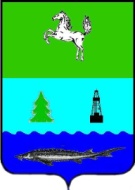 ДУМАПАРАБЕЛЬСКОГО РАЙОНАТОМСКОЙ ОБЛАСТИРЕШЕНИЕ12.11.2020 								                                               № 13О внесении дополнений в решение Думы Парабельского района № 24 от 17.10.2019 года «Об утверждения Положения о порядке проведения конкурса по отбору кандидатурна должность главы Парабельского района»В соответствии со статьей 36 Федерального закона от 6 октября 2003 года № 131-ФЗ «Об общих принципах организации местного самоуправления в Российской Федерации», в целях совершенствования нормативно-правового акта Дума Парабельского района, ДУМА РЕШИЛА:Внести в решение Думы Парабельского района № 24 от 17.10.2019 года «Об утверждении Положения о порядке проведения конкурса по отбору кандидатур на должность главы Парабельского района» следующие изменения:в Положении о порядке проведения конкурса по отбору кандидатур на должность главы Парабельского района, утвержденном указанным решением:1.1. Раздел 6 «Порядок проведения конкурса и оформление его результатов» дополнить пунктом 65-1 следующего содержания:«65-1. При наличии обстоятельств, указанных в абзаце первом пункта 21-1 Положения и невозможности личного присутствия кандидата на заседании конкурсной комиссии ввиду состояния здоровья либо действия в отношении кандидата карантинных мер, а также при наличии технической возможности конкурсной комиссии для обеспечения участия кандидата в заседании конкурсной комиссии в дистанционном режиме, кандидат может принять участие в конкурсе дистанционно с использованием средств телекоммуникаций в режиме реального времени. О своем намерении участвовать в конкурсе в дистанционном режиме кандидат уведомляет конкурсную комиссию (с предоставлением документов, подтверждающих невозможность личного участия кандидата в заседании конкурсной комиссии) не позднее чем за три рабочих дня до даты проведения конкурса. Конкурсная комиссия уведомляет кандидата о наличии или отсутствии технической возможности для обеспечения дистанционного участия кандидата в заседании конкурсной комиссии не позднее дня, предшествующего дате проведения конкурса. Регистрация явки кандидата, принимающего участие в конкурсе в дистанционном режиме, начинается с использованием средств телекоммуникаций за 30 минут до назначенного времени проведения конкурса и заканчивается за 10 минут до назначенного времени проведения конкурса.Документы, подтверждающие невозможность личного участия кандидата в заседании конкурсной комиссии, могут направляться в адрес Думы Парабельского района посредством использования информационно-телекоммуникационной сети «Интернет» при условии уведомления о таком направлении технического секретаря конкурсной комиссии.»;1.2. пункт 69 дополнить абзацем следующего содержания: «В случае если во время проведения конкурса с участием кандидата (кандидатов) в дистанционном режиме происходит ухудшение качества связи (соединения) с кандидатом (кандидатами), препятствующее дальнейшему проведению конкурса, конкурсная комиссия может объявить перерыв либо перенести заседание конкурсной комиссии. Данное решение отражается в протоколе заседания конкурсной комиссии.».Опубликовать настоящее решение в газете «Нарымский вестник» и разместить на официальном сайте администрации Парабельского района www.parabel.tomsk.ru в информационно-телекоммуникационной сети «Интернет».Контроль за исполнением возложить на правовую комиссию Думы Парабельского района.Председатель				                                     			М.А. ГордиевскийГлава района		                         							А.Л. Карлов